Gulfjobseeker.com CV No: 693624Mobile +971505905010 / +971504753686 To get contact details of this candidatesSubmit request through Feedback Linkhttp://www.gulfjobseeker.com/feedback/submit_fb.php	                                                       The ManagerHuman Resource DepartmentAbu Dhabi, U.A. E Dear Sir/Madam,
My resume is attached for your review. Please consider this letter as my formal application presenting my background, education and experience. I received my Bachelor’s Degree in Elementary Education major in Special Education at First Asia Institute of Technology and Humanities, Tanauan City, Batangas Philippines in 2009 and have passed the Licensure Examination for Teachers (Philippines) last 2009. I have over 2 years experience in the field of Teaching as SPED teacher 
I am confident that my skills and past experience could make great contributions to your organization. Therefore I would appreciate the opportunity to discuss my qualifications for this position in greater detail with you in person at your earliest convenience.
Thank you for your consideration and I look forward to hearing from you.Sincerely,ProfileSelf-motivated highly developed problem solving skills. Excellent interpersonal and good management skills, able to work independently and part of a team, Armed with strong technical skills and the ability to work under pressure and quick learning ability stand out as forte. Qualifications & LicensureCareer HistorySPED TEACHER                          Speciablities Development CenterJune 1, 2010 to March 25, 2011                                                                         SPED TEACHER                          Growth and Intellectual Nourishment Learning Center                     PhilippinesApril 20, 2009- March 25, 2010Duties & ResponsibilitiesSpeciabilities Development Center:Handles a class’ major and minor subjects (Language, Reading, Mathematics, Science, Social Studies, Writing, Sign Language – Finger Spelling, Computer and Arts) to Level 3 – Middle Grades, Level 4 – Transition, Level 5 – Advanced Transition Program and Level 6 – Life Centered Career Program  pupils with Autism Spectrum Disorder (ASD), Verbal Apraxia, Genetic Disorder - Down Syndrome (DS) and Cerebral Palsy (CP) ages 8-49 years oldPrepares Individualized Educational Plan; Lesson Plans; Quarterly Written Examinations and Progress Reports Facilitates tutorial and play group sessions ages 2 – 12 years oldShares ideas in our Small Group Discussion (SGD) with the Occupational Therapists, Speech Therapists/Pathologists and other SPED teachersShares ideas in our Small Group Discussion (SGD) with the Occupational Therapists, Speech Therapists/Pathologists and other SPED teachersAssists the child during Integrative Community Experience Program (ICEP)Provides social skills training that includes proper grooming and hygiene (self-help/ activities of daily living-ADL)Conducts home visit in every new student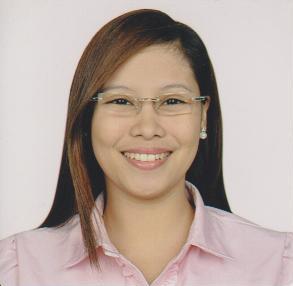 Conducts parent-teacher conferences (PTC) every quarterCooperating Teacher-give grades, evaluates and guide the pre-services SPED and Psychology students from prestigious universities such as University of Sto. Tomas (UST), Far Eastern University (FEU), Adamson University (ADU), University of Caloocan City (UCC)and De La Salle University Manila (DLSU) in the Development of Professional competencies, attitudes and behaviorsDemonstrates my techniques and strategies in teaching exceptional children for those SPED students from University of the Philippines (UP) & those taking up their Master’s Degree at De La Salle University Taft (DLSU)Growth and Intellectual Nourishment Learning Center                     Teaches Reading, Language, Mathematics, Science and Health, Writing and Computer to Nursery, Kinder Garten and Preparatory pupils with Autism Spectrum Disorder (ASD)/ Pervasive Developmental Delay (PDD), Genetic Disorder-Down Syndrome (DS), Mental Retardation (MR), Global Developmental Delay (GDD), Speech Delay and Learning Disability (LD)ages 2 – 32 years oldEliminates pupils’ misbehavior using the appropriate approaches, teaching styles and strategies and teaching materialsConducts and implements written examinationsRecords and reports pupils’ progressConducts initial evaluationPlans, implements and assesses Individualized Education PlanPresents a case to parents to provide informationCommunicates to other professionals to share ideas and solutionsAssists the child in cognitive training such as functional pre-academic and academic skillsTeaches the child to develop functional fine motor activities such as pre-writing and writing skillsProvides communication skills training including pre-language activity using communication picturesAssists the child during “Community Integration” and functional recreational trainingProvides social skills training that includes proper groomingCooperating Teacher-gives grades, evaluates and guide the SPED pre-service teachers from First Asia Institute of Technology (FAITH), Psychology students form Batangas State University-Lipa (BSU) and caregivers from Mindoro, Lipa, Batangas (Philippines)With Good Hands OnMicrosoft Office SoftwareTRAININGS AND SEMINARSIn- campus Practice TeachingFirst Asia Institute of Technology and Humanities (Unified Department)	3-week training, teaching regular studentsNovember 03-21, 2008Duties:Facilitates learning to Grade III pupils, two sections, more than 30 pupils per class with prepared lessons, visual aids, and quizzesCooperates and coordinates to the cooperating teacher.Promotes rapport to the pupils.On-the-job Training/Actual Teaching Practice	Growth and Intellectual Nourishment Learning Center	3-month training, teaching children with special needs	November 27 – March 12, 2009Duties:Conducts Initial Evaluation.Plans, implements, and assesses Individualized Education Plan.Presents a case to parents to provide informationTeaches children with autism, Down syndrome, and learning disabilityEvaluates pupils through ongoing observations and assessmentsCollaborates to other professionals to share ideas and solutions “Instruction Tools”24th of November, 2006 at FAIth. “Modern Trends in Mathematics Teaching”24th of November, 2006 at FAIth. “The Ethos of the Teacher: Key to Renewal”24th of November, 2006 at FAIth. “Teaching: The Arts and Science of Influencing Man’s Life.” 14th of September, 2007 at FAIth.“Education the Most Treasured of Human Investment”3rd of December, 2007 at FAIthPersonality Development3rd of December, 2007 at FAIthDeveloping Winning PersonalityPreparing an impressive Resume20th of February, 2009Work attitude and Work ethics27th of February, 2009Seminar Workshop on Autism Management16th and 17tth of May, 2009PERCEIVE: Plan. Evaluate, Reinforce: A conference on Early Intervention for Educators5th of March, 2011 at Diosdadp Macapagal Hall, UP School of Economics, Diliman, Quezon CityB.Sc. Elementary Education major in Special Education (SPED) LET Passer-2009 (Licensure Examination for Teachers)